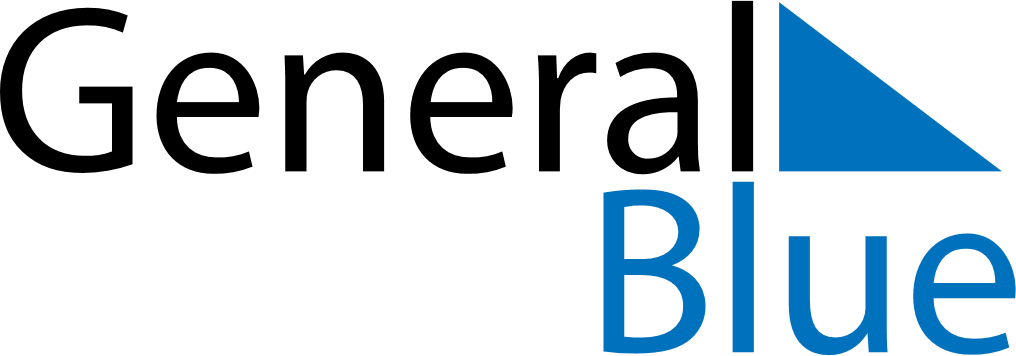 December 2027December 2027December 2027December 2027SingaporeSingaporeSingaporeMondayTuesdayWednesdayThursdayFridaySaturdaySaturdaySunday12344567891011111213141516171818192021222324252526Christmas DayChristmas Day2728293031